PATVIRTINTATrakų gimnazijos direktoriaus 2022 m. gruodžio 19  d. įsakymu Nr. V-165SMURTO IR PRIEKABIAVIMO PREVENCIJOSTVARKOS APRAŠASI SKYRIUS BENDROSIOS NUOSTATOSDarbuotojų psichologinio saugumo užtikrinimo Trakų gimnazijoje aprašas (toliau — Aprašas) nustato principus, kuriais vadovaujamasi, siekiant užtikrinti darbuotojų psichologinį saugumą, psichologinio smurto ir mobingo darbe atvejų registravimo ir nagrinėjimo tvarką, psichologinio smurto ir mobingo darbe prevencijos principus, jų įgyvendinimo priemones ir tvarką.Šio Aprašo tikslas - užtikrinti darbuotojų psichologinį saugumą, psichosocialinės rizikos valdymą, psichologinio smurto ir mobingo prevencijos įgyvendinimą ir saugios darbo aplinkos kūrimą visiems Trakų gimnazijos darbuotojams.Šis Aprašas taikomas visiems Trakų gimnazijos darbuotojams.Aprašo įgyvendinimui sudaryta komisija.Sudarant šį Aprašą buvo vadovaujamasi Lietuvos Respublikos darbo kodeksu, Lietuvos Respublikos valstybinės darbo inspekcijos išaiškinimais, Lietuvos Respublikos Vyriausybės nutarimais bei aktualiais kitais teisės aktais, Trakų gimnazijos etikos kodeksu, Trakų gimnazijos vidaus tvarkos ir darbo taisyklėmis, 2003-11-18 d. Lietuvos Respublikos Lygių galimybių įstatymu Nr. IX-1826 (2022-08-01 d. galiojančia suvestine redakcija).II SKYRIUS APRAŠE VARTOJAMOS SĄVOKOSPagrindinės sąvokos:Diskriminacija - tiesioginė ir netiesioginė diskriminacija, priekabiavimas, nurodymas diskriminuoti lyties, rasės, tautybės, pilietybės, kalbos, kilmės, socialinės padėties, tikėjimo, įsitikinimų ar pažiūrų, amžiaus, lytinės orientacijos, negalios, etninės priklausomybės, religijos pagrindu.Psichologinis smurtas - nepriimtinas vieno ar kelių asmenų elgesys, kuris gali pasireikšti įvairiomis formomis, pagrinde - priekabiavimu ir smurtu: fiziniu, psichologiniu ir/ar seksualiniu išnaudojimu, vienkartiniu ar sistemingu neetišku elgesiu, nepagarbiu elgesiu kitų asmenų atžvilgiu. Darbo aplinkoje smurtas gali pasireikšti tarp to paties lygmens kolegų (horizontalus smurtas), tarp vadovų ir jų pavaldinių (vertikalus smurtas) bei darbuotojų ir kitų asmenų (klientų, vartotojų, trečiųjų asmenų ir kt.).Mobingas - jėgų disbalansu paremti santykiai darbo vietoje, pasireiškiantys nuosekliu, ilgalaikiu, netinkamu elgesiu, nukreiptu prieš darbuotoją, kuriais pažeidžiama darbuotojo fizinė, socialinė ar psichologinė gerovė, mažinamas jo produktyvumas bei pasitenkinimas darbu. Mobingą gali taikyti tiek vienas, kolektyvo pritarimą ar galios svertų turintis asmuo, tiek darbuotojų grupė.Priekabiavimas - nepageidaujamas elgesys, kai asmens lyties, lytinės orientacijos, negalios, amžiaus, rasės, etinės priklausomybės, tautybės, religijos, tikėjimo, kalbos, kilmės, socialinės padėties, įsitikinimų ar pažiūrų, pilietybės, šeimyninės padėties, ketinimo turėti vaiką (vaiku) pagrindu siekiama įžeisti arba įžeidžiamas asmens orumas ir siekiama sukurti arba sukuriama bauginanti, priešiška, žeminanti ar įžeidžianti aplinka.Stresas - darbuotojo reakcija į nepalankius darbo sąlygų, darbo reikalavimus, darbo organizavimo, darbo turinio, darbuotojų tarpusavio santykių ir (ar) santykių su darbdaviu ir (ar) trečiaisiais asmenimis psichosocialinius veiksnius.Psichosocialinis veiksnys - veiksnys, kuris dėl darbo sąlygų, darbo reikalavimų, darbo organizavimo, darbo turinio, darbuotojų tarpusavio ar darbdavio ir darbuotojo tarpusavio santykių sukelia darbuotojui psichinį stresą.Psichosocialinė rizika - rizika darbuotojų psichinei ir fizinei sveikatai bei socialinei gerovei, kurią kelia psichosocialiniai veiksniai susiję su darbo santykiais.Darbo taryba - išrinktas, veikiantis organas, kuris padės tam tikromis švietėjiškomis priemonėmis rinkti informaciją ar nėra psichologinio smurto ar mobingo apraiškų.Etikos kodeksas - patvirtintas Darbuotojų elgsenos darbe taisyklių rinkinys.Komisija - paskirti atsakingi asmenys už šiame Apraše nurodytos tvarkos įgyvendinimą / nukentėjusiems asmenims pagalbos organizavimą.Lygios galimybės – tarptautiniuose žmogaus ir piliečių teisių dokumentuose ir Lietuvos Respublikos įstatymuose įtvirtintų žmogaus teisių įgyvendinimas nepaisant lyties, rasės, tautybės, pilietybės, kalbos, kilmės, socialinės padėties, tikėjimų ar pažiūrų, amžiaus, lytinės orientacijos, negalios, etnines priklausomybės, religijos. Kitos Apraše naudojamos sąvokos suprantamos ir aiškinamos taip, kaip jos apibrėžtos Lietuvos Respublikos darbo kodekse, Darbuotojų saugos ir sveikatos, Lygių galimybių įstatymuose ir Psichosocialinės rizikos vertinimo metodiniuose nurodymuose.III SKYRIUS PSICHOLOGINIO SMURTO DARBE ATPAŽINIMASPsichosocialinis veiksnys - veiksnys, kuris dėl darbo sąlygų, darbo reikalavimų, darbo organizavimo, darbo turinio, darbuotojų tarpusavio ar darbdavio ir darbuotojo tarpusavio santykių sukelia darbuotojui psichinį stresą. Kitaip tariant, psichosocialinė rizika gali būti suprantama, kaip rizika darbuotojų psichinei ir fizinei sveikatai bei socialinei gerovei, kurią kelia psichosocialiniai veiksniai, susiję su darbo santykiais.Vadovaujantis LR darbo kodekso 30 str. nuostatomis - Smurtas ir priekabiavimas, įskaitant psichologinį smurtą bei smurtą ir priekabiavimą dėl lyties (smurtas ir priekabiavimas nukreiptas prieš asmenis dėl jų lyties arba neproporcingai paveikiantis tam tikros lyties asmenis, įskaitant seksualinį priekabiavimą), - įvairus, nepriimtinas elgesys ar jo grėsmė, nesvarbu, ar nepriimtinu elgesiu vieną kartą ar pakartotinai siekiama padaryti fizinę, psichologinę, seksualinę ar ekonominę žalą, ar nepriimtinu elgesiu ši žala padaroma arba gali būti padaryta.Dažniausiai psichologinis smurtas apibrėžiamas kaip nepriimtinas vieno ar kelių asmenų elgesys, kuris gali pasireikšti įvairiomis formomis.Yra išskiriamos dvi pagrindinės psichologinio smurto pasireiškimo formos: priekabiavimas (kuomet pakartotinai ir sąmoningai išnaudojama, grasinama ir (arba) žeminama su darbu susijusiomis aplinkybėmis) bei smurtas (kuomet užpuolamas vienas ar daugiau darbuotojų ar vadovų su darbu susijusiomis aplinkybėmis). Šiuos veiksmus gali atlikti vienas ar darbuotojų grupė, klientai, paslaugų vartotojai ar kiti tretieji asmenys, siekdami pažeisti vadovo/-ų ar darbuotojo/-ų orumą ir (ar) sukurti priešišką darbo aplinką.Pripažįstama, kad priekabiavimas ir smurtas gali pasireikšti:12. l. fiziniu, psichologiniu ir / ar seksualiniu išnaudojimu;12.2. neetišku elgesiu (vieną kartą ar sistemingai);12.3. nepagarbiu elgesiu kitų asmenų atžvilgiu;12.4. taip kaip plačiau apibrėžiama LR darbo kodekso 30 str. nuostatose bei LR Seimo kontrolieriaus išaiškinimuose.Priekabiavimas ir smurtas gali pasireikšti bet kurioje darbo vietoje ir gali paveikti bet kurios grandies darbuotoją, tačiau tam tikruose sektoriuose patirti psichosocialinę riziką gali kilti žymiai didesnis pavojus.Darbo aplinkoje smurtas gali pasireikšti tarp to paties lygmens kolegų (horizontalus smurtas), tarp vadovų ir jų pavaldinių (vertikalus smurtas) bei darbuotojų ir kitų asmenų (klientų, vartotojų, trečiųjų asmenų ir kt.).Nors pastebėti ir atpažinti smurto darbe apraiškas labai sudėtinga, tačiau skiriamasis smurto darbe pagrindinis požymis - prievartą taikančio asmens siekimas psichologiškai dominuoti prieš smurto auką gali būti nesunkiai identifikuotas.Išskiriamos tokios psichologinio smurto darbe išraiškos — nuolatinė nepagrista kritika, sarkazmas, pasikartojančios neigiamos pastabos, riksmai, darbuotojo ignoravimas, šmeižtas, manipuliavimas, viešas žeminimas, noras išjuokti, pasiekimų nuvertinimas, grasinimas atleisti iš darbo ir pan.Pagrindinė ir dažniausia psichologinio smurto darbe pasekmė darbuotojui / vadovui yra patiriamas stresas - darbuotojo reakcija į nepalankius darbo sąlygų, darbo reikalavimo, darbo organizavimo, darbo turinio, darbuotojų tarpusavio santykių ir (ar) santykių su darbdaviu ir (ar) trečiaisiais asmenimis psichosocialinius veiksnius.Smurtas ir priekabiavimas draudžiamas: darbo vietose, įskaitant viešąsias ir privačias vietas, kai darbuotojas yra darbdavio žinioje ar atlieka pareigas pagal darbo sutartį; pertraukos pailsėti ir pavalgyti metu arba naudojantis buities, sanitarine ir higienos patalpomis;su darbu susijusiu išvykų, kelionių, mokymų, renginių ar socialinės veiklos metu;su darbu susijusio bendravimo, įskaitant ir bendravimą informacinėmis ir elektroninių ryšių technologijomis, metu;darbdavio suteiktame būste;pakeliui į darbą ar iš darbo.Identifikavęs psichologinio smurto apraiškas darbo aplinkoje, darbdavys imasi visų būtinų priemonių smurto ir priekabiavimo prevencijai užtikrinti ir pagalbai asmenims, patyrusiems smurtą ar priekabiavimą, suteikti:atsižvelgdamas į galimus smurto ir priekabiavimo pavojus, imasi jų šalinimo arba kontrolės priemonių;nustato pranešimu apie smurtą ir priekabiavimą pateikimo bei nagrinėjimo tvarką ir supažindina su ja darbuotojus;organizuoja darbuotojams mokymus, kuriuose darbuotojai sužino apie smurto ir priekabiavimo pavojus, prevencijos priemones, savo teises bei pareigas smurto ir priekabiavimo srityje.Asmuo, pažeidęs LR darbo kodekso nuostatas bei šio Aprašo nuostatas (psichologiškai smurtavo bet kokia forma) — pripažįstamas šiurkščiai pažeidęs darbo tvarkos nuostatas bei iš darbo atleidžiamas vadovaujantis LR darbo kodekso 58 str. pagrindu, t.y. smurtas ar priekabiavimas, įskaitant psichologinį smurtą bei smurtą ar priekabiavimą dėl lyties (smurtas ar priekabiavimas, nukreiptas prieš asmenis dėl jų lyties arba neproporcingai paveikiantis tam tikros lyties asmenis, įskaitant seksualinį priekabiavimą), diskriminacinio pobūdžio veiksmai ar garbės ir orumo pažeidimas kitų darbuotojų ar trečiųjų asmenų atžvilgiu darbo metu ar darbo vietoje.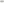 IV SKYRIUSPSICHOLOGINIO SMURTO IR MOBINGO DARBEPREVENCIJOS ĮGYVENDINIMASGimnazijoje turi būti įgyvendinami pagrindiniai prevenciniai veiksmai:Pirminiai prevenciniai veiksmai:Psichosocialinės darbo aplinkos gerinimas užtikrinant, kad su darbu susiję sprendimai būtų pagrįsti teisingumo, sąžiningumo, lygių galimybių ir pagarbos žmogui principais, kad organizuojant darbą būtų optimizuojamas darbo krūvis, darbai paskirstomi po lygiai, atsižvelgiant į etatinį darbo krūvį, į gerus darbuotojų tarpusavio santykius, kad efektyviai būtų  sprendžiamos iškilusios problemos ir vengiama besitęsiančio streso situacijos,Darbuotojui turi būti aišku, ko iš jo tikimasi darbe, jis turi būti pakankamai apmokytas, kaip atlikti savo darbą;Gimnazijoje yra patvirtintos etikos, vidaus tvarkos taisyklės, kiti dokumentai, kuriuose aiškiai įtvirtinti elgesio standartai tiek tarp darbuotojų, tiek tarp darbdavio ir darbuotojų;Gimnazijoje darbuotojai šviečiami, kaip atpažinti, identifikuoti ir reaguoti į aptinkamą psichologinį smurtą darbe, organizuojami seminarai, skaitomi pranešimai;Gimnazija yra paskyrusi atsakingą asmenį, į kurį nukentėjęs darbuotojas gali kreiptis ir prašyti pagalbos, o paskirtas asmuo turi pagalbą suteikti arba ją organizuoti;Gimnazijoje sudaryta Darbo taryba, kuri organizuoja visų darbuotojų apklausas dėl galimo ar patiriamo smurto darbe atvejų, daro anoniminių anketų analizes, pateikia darbdaviui išvadas / įžvalgas kartą per pusę metų;Nedelsiant registruojami galimo psichologinio smurto ir mobingo atvejai;Darbuotojams yra sudaryta galimybė anonimiškai teikti pranešimus apie įvykius su detaliais paaiškinimais, nurodant smurtautojus, smurto situaciją, aplinkybes, galimus liudininkus;Gimnazija užtikrina darbuotojų saugą ir sveikatą visais su darbu susijusiais aspektais. Aiškiai apibrėžiamos darbuotojų pareigos ir atsakomybės;Netolerancija psichologiniam smurtui ir mobingui bei skatinamos diskusijos, gerbiama kitokia pozicija, nuomonė;Fizinės darbo aplinkos gerinimas užtikrinant, kad darbo vieta būtų saugi, patogi, tinkamai įrengta ir prižiūrima.Antriniai prevenciniai veiksmai:Darbuotojų informavimas apie darbuotojų psichologinio saugumo užtikrinimo politiką ir kitas galiojančias tvarkas užtikrinančias, kad visi dirbantys ar naujai įsidarbinantys darbuotojai žinotų ir suprastų siektino elgesio taisykles ir vykdomas priemones;Informacijai skleisti pasitelkiami visi galimi būdai: mokytojų tarybos, darbuotojų susirinkimai,  informacinės lentos, informaciniai pranešimai, atmintinės, dalomoji medžiaga ir kiti būdai;21.2.3. Inicijuojami personalo mokymai, atsižvelgiant į poreikius ir esamą situaciją;21.2.4. Nuolat stebima situacija, atsižvelgiant į psichosocialinės rizikos veiksnius, organizuojamas, atliekamas ir esant reikalui atnaujinamas psichosocialinės rizikos vertinimas.Tretiniai prevenciniai veiksmai:Psichologinį smurtą ir mobingą patyrusių ar mačiusių darbuotojų psichologinių traumų ir streso lygio mažinimas, skubiai ir efektyviai nagrinėjant galimo psichologinio smurto ar mobingo atvejus, teikiant rekomendacijas administracijai ir / ar padaliniams, užtikrinant psichologo paslaugų prieinamumą ir visų reikalingų psichologinės pagalbos resursų (psichologų, psichiatrų, socialinių darbuotojų, psichologinės pagalbos organizacijų, psichologinės pagalbos telefono linijos) nuorodų ir kontaktų suteikimą visiems darbuotojams;Sąlygų dalytis patirtimi sudarymas organizuojant darbuotojų susirinkimus, skatinant darbuotojus kalbėti apie savo patirtis, informuoti atsakingus asmenis ir ieškoti pagalbos, gauti paramą iš kolegų;Stengtis iškilusias problemas spręsti neformaliomis priemonėmis - pokalbiu su smurtautoju, psichologo konsultacijos rekomendavimu, o jei to nepakanka, naudoti drausmines priemones - raštišką įspėjimą, nušalinimą nuo darbo, perkėlimą į kitą skyrių ar pareigas, atleidimą iš darbo;Drausminės procedūros numatomos ir taikomos smurtautojams, atsižvelgiant į abiejų smurto įvykyje dalyvavusių pusių paaiškinimus, nurodomas aplinkybes, ankstesnį smurtautojo elgesį, objektyviai jas išklausius;Po kiekvieno įvykio, smurtinio incidento apraiškos, įvertinami esami teisės aktai, vidinės organizacinės procedūros, daromas administracijos susirinkimas, kad nuspręstų ką būtina pakeisti, kad panašių incidentų nepasikartotu. Po susirinkimo informuojami visi atsakingi asmenys, personalo darbuotojai, darbo taryba, komisija ar įgalioti asmenys.V SKYRIUS PSICHOLOGINIO SMURTO IR MOBINGO DARBE ATVEJŲ FIKSAVIMAS IR NAGRINĖJIMASGalimai patirtus ar pastebėtus psichologinio smurto ir mobingo atvejus nagrinėja, prevencines priemones siūlo direktoriaus įsakymu sudaryta ir patvirtinta galimų psichologinio smurto darbe atvejų nagrinėjimo Komisija.Darbuotojas, galimai patyręs ar pastebėjęs psichologinio smurto ar mobingo atvejį, turi teisę (taip pat ir anonimiškai) apie jį pranešti, informuoti atsakingus asmenis:Informuojant savo tiesioginį vadovą;Gimnazijos direktorius apie praneštą atvejį turi informuoti Komisiją;Registruojant psichologinio smurto ar mobingo atvejį asmuo gali naudotis anonimine dėžute, užpildydamas galimų psichologinio smurto atvejų anketą ir ten pateikęs reikiamą informaciją. Anoniminę pranešimų dėžutę prižiūri, ją tikrina įgaliotas asmuo kasdien;siunčiant elektroninį laišką adresu: tvm.trakai@gmail.lt būtina nurodyti informaciją: asmens vardą ir pavardę, kontaktus (e1. paštą ir / ar tel. Nr.) (nebūtina, bet pageidautina siekiant tikslesnio tyrimo, išvadų ir tikslingos prevencijos), padalinį, skyrių, įvykio datą (arba periodą nuo - iki), galimus iniciatorius, nukentėjusius, liudininkus, pranešimą pildančio asmens sąsajas su įvykiu, detalų įvykio aplinkybių aprašymą, siūlomas prevencines priemones (jei esama pasiūlymų).Tiriant užregistruotą atvejį į tyrimą gali būti įtraukti papildomi asmenys: kiti darbuotojai, specialistai, daromos ekspertizės ir kt.Galimo psichologinio smurto ar mobingo darbe atvejo nagrinėjimo procedūra:pradedama nedelsiant atsakingiems asmenims gavus rašytinę informaciją Apraše nurodytomis priemonėmis arba kitais būdais;Galimo psichologinio smurto ar mobingo atvejis nedelsiant užregistruojamas bei atsakingiems asmenims pateikiama esama / gauta medžiaga susipažinimui;Komisija, susipažinusi su informacija, turi teisę prašyti darbuotojo, galimai patyrusio ar pastebėjusio psichologinio smurto ar mobingo atvejį, galimai įvykyje dalyvavusių asmenų (įvykio liudininkų, nukentėjusiųjų, galimų smurtautojų) ir kitų darbuotojų paaiškinimo, informacijos patikslinimo raštu ar žodžiu ir turimų įrodymų pateikimo;Darbuotojas, galimai patyręs ar pastebėjęs psichologinio smurto ar mobingo atvejį, galimai įvykyje dalyvavę asmenys (įvykio liudininkai, nukentėjusieji, galimi smurtautojai) ir kiti darbuotojai privalo bendradarbiauti su komisija ir teikti visą atvejo tyrimui reikalingą informaciją;Surinkus informaciją, organizuojamas komisijos posėdis, kuriame atvejis aptariamas ir teikiamos išvados bei prevencinės priemonės administracijai, darbo tarybai, personalo skyriui kitiems atsakingiems asmenims;Po pateiktos išvados, galutinius sprendimus dėl įvykio priima gimnazijos direktorius, o jei jis nusišalinęs, įgaliotas asmuo;Posėdžius protokoluoja ir su tyrimo veikla susijusius dokumentus registruoja paskirtas atsakingas asmuo / sekretorius.Po tyrimo ir tyrimo metu užtikrinamas reikiamos pagalbos teikimas nukentėjusiesiems pagal psichologinio smurto ir mobingo darbe prevencijos įgyvendinimo tvarką.Užtikrinamas darbuotojų, pateikiančių pranešimą dėl psichologinio smurto ar mobingo konfidencialumas, objektyvumas ir nešališkumas visų galimo psichologinio smurto ar mobingo atvejo dalyvių atžvilgiu.Užtikrinama, jog darbuotojai bus apsaugoti nuo priešiško elgesio ar neigiamų pasekmių, jei pateiks pranešimą dėl galimai patirto ar pastebėto psichologinio smurto ar mobingo atvejo darbe.Komisija teikia direktoriui veiklos ataskaitą kas ketvirtį arba anksčiau, atsižvelgiant i užregistruoto atvejo(-ų) pobūdį.Darbdavys atnaujina smurto ir priekabiavimo prevencijos politiką, atsižvelgdamas į gautus pranešimus apie smurtą ir priekabiavimą, nustatytus smurto ir priekabiavimo atvejus, pasikeitus galimiems jų pavojams ar atsiradus naujų arba pareikalavus Lietuvos Respublikos valstybinės darbo inspekcijos darbo inspektoriui.VI SKYRIUS BAIGIAMOSIOS NUOSTATOSDarbuotojai su šiuo Aprašu yra supažindinami pasirašytinai ir atlikdami savo darbo funkcijas turi vadovautis šiame Apraše nustatytais principais.Darbuotojams, pateikusiems pranešimą apie galimą psichologinį smurtą, užtikrinamas konfidencialumas pagal galiojančius teisės aktus.Šio Aprašo pažeidimas gali būti laikomas darbo pareigų pažeidimu ir taikoma atsakomybė numatyta Lietuvos Respublikos teisės aktuose.Aprašas gali būti keičiamas keičiantis imperatyvioms teisės aktų nuostatoms.Aprašas tvirtinamas, keičiamas ir naikinamas direktoriaus įsakymu.DARBUOTOJŲ GALIMŲ PSICHOLOGINIO SMURTO ATVEJŲ DARBEANKETA_____________________(data)Bendrieji duomenys:Duomenys apie patyčių dalyvius:Išsamesnė informacija apie įvykį:____________________________________________________________________________________________________________________________________________________________________________________________________________________________________________________                                                   ________________            (Užpildžiusio asmens vardas, pavardė)                                                                                                                  (Parašas)PATVIRTINTATrakų gimnazijos direktoriaus2022 m. gruodžio 19  d. įsakymu Nr. V-165KONFIDENCIALUMO PASIŽADĖJIMAS20    m.              d.   Nr.1. Aš suprantu, kad, vykdydamas(a) savo pareigas Trakų gimnazijoje, turėsiu prieigą prie informacijos apie asmenis, kuriems taikomas reikalavimas užtikrinti konfidencialumą. Ši informacija Lietuvos Respublikos įstatymų nustatytais atvejais gali būti atskleista ar perduota tik įgaliotiems asmenims ar institucijoms.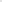 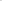 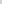 Aš žinau, kad konfidencialią informaciją sudaro asmens, Lietuvos Respublikos įstatymu nustatyta tvarka pateikusio pranešimą dėl patirto psichologinio smurto ir mobingo, duomenys ir kita jį tiesiogiai ar netiesiogiai identifikuoti leidžianti informacija.Aš pasižadu užtikrinti konfidencialumą ir neatskleisti, neperduoti informacijos, laikomos konfidencialia, nė vienam asmeniui, kuris nėra įgaliotas naudotis šia informacija, tiek gimnazijos viduje, tiek už jos ribų. Taip pat pasižadu pranešti gimnazijos direktoriui apie bet kokią pastebėtą ar sužinotą situaciją, kuri gali kelti grėsmę tokios informacijos saugumui ir konfidencialumui.4. Aš žinau, kad šis pasižadėjimas galios visą mano darbo ar sutartinių santykių galiojimo laiką šioje įstaigoje, taip pat man pradėjus eiti kitas pareigas arba pasibaigus darbo santykiams.Aš esu susipažinęs(-usi) su Lietuvos Respublikos teisės aktų reikalavimais, reglamentuojančiais konfidencialios informacijos apsaugą.Aš esu įspėtas(a), kad už šio pasižadėjimo nesilaikymą turėsiu atsakyti pagal Lietuvos Respublikos įstatymus._______________________________                              ______________            (Vardas, pavardė)                                                                                                                  (Parašas)TRAKŲ GIMNAZIJOSPSICHOLOGINIO SMURTO IR MOBINGO DARBE PRANEŠIMŲ REGISTRASKam pranešta apie galimo psichologinio smurto ir mobingo atvejį:Kam pranešta apie galimo psichologinio smurto ir mobingo atvejį:Pranešusio apie galimo psichologinio smurto atvejį vardas, pavardė, e1. paštas, tel. Nr.Pranešusio apie galimo psichologinio smurto atvejį vardas, pavardė, e1. paštas, tel. Nr.Pranešusio apie galimo psichologinio smurto atvejį vardas, pavardė, e1. paštas, tel. Nr.Galimo psichologinio smurto atvejo data, val. trukmėGalimo psichologinio smurto atvejo data, val. trukmėGalimo psichologinio smurto atvejo vieta.Kokia psichologinio smurto forma naudota ar įtariama, kad buvo naudota:Kokia psichologinio smurto forma naudota ar įtariama, kad buvo naudota:Fizinis: užgauliojimas veiksmais (pargriovimas, įspyrimas, kumštelėjimas, spjaudymas, daiktų atiminėjimas ar gadinimas ir pan.).Psichologinis, emocinis smurtas: žeidžiantys žodžiai, pastabos, grasinimai, draudimai, gąsdinimai, kaltinimai, nesikalbėjimas, tylėjimas, ignoravimas, patyčios, savo nuomonės primetimas kitam žmogui, siekiant savo tikslų.Elektroninis: patyčios vykstančios elektroninėje erdvėje: socialiniuose tinkluose, kitose vietose internete, naudojant mobiliuosius telefonus (nemalonių žinučių arba elektroninių laiškų rašinėjimas, skaudinantis bendravimas pokalbių kambariuose, asmeninio gyvenimo detalių viešinimas, tapatybės pasisavinimas ir pan.).Kiti pastebėjimai (įrašyti)____________________________________________________________________________________________________________________________________________________________________________________________________________________________________________________________________________________________________Fizinis: užgauliojimas veiksmais (pargriovimas, įspyrimas, kumštelėjimas, spjaudymas, daiktų atiminėjimas ar gadinimas ir pan.).Psichologinis, emocinis smurtas: žeidžiantys žodžiai, pastabos, grasinimai, draudimai, gąsdinimai, kaltinimai, nesikalbėjimas, tylėjimas, ignoravimas, patyčios, savo nuomonės primetimas kitam žmogui, siekiant savo tikslų.Elektroninis: patyčios vykstančios elektroninėje erdvėje: socialiniuose tinkluose, kitose vietose internete, naudojant mobiliuosius telefonus (nemalonių žinučių arba elektroninių laiškų rašinėjimas, skaudinantis bendravimas pokalbių kambariuose, asmeninio gyvenimo detalių viešinimas, tapatybės pasisavinimas ir pan.).Kiti pastebėjimai (įrašyti)____________________________________________________________________________________________________________________________________________________________________________________________________________________________________________________________________________________________________Ar yra žinomas tokio elgesio pasikartojimas?Patyrusio psichologinį smurtą vardas, pavardėPatyrusio psichologinį smurtą vardas, pavardėGalimai smurtavusio vardas, pavardėGalimai smurtavusio vardas, pavardėStebėjusių galimai psichologinio smurto atvejį vardas, pavardėStebėjusių galimai psichologinio smurto atvejį vardas, pavardėEil. Nr.Pranešimą teikiančio asmens vardas, pavardėPateikimo dataTrumpas psichologinio smurto ir mobingo darbe atvejo aprašymas Priimtas sprendimas